『国立民族学博物館研究報告』申請書                                                          （提出日　　　　年　 　月　　日）記入例　『国立民族学博物館研究報告』申請書                                                          （提出日　　○○年　○月　○日）標　　　題（主言語）（主言語）（主言語）標　　　題（英語）（英語）（英語）  　著者名所属・身分原稿区分 論文　・　書評論文　・　研究ノート　・　資料　 論文　・　書評論文　・　研究ノート　・　資料　 論文　・　書評論文　・　研究ノート　・　資料　　 使用言語抜き刷り希望数　　   　　冊（上限50冊）＜注意事項＞・原則モノクロ。カラー掲載の希望がある場合は編集室までご連絡ください。・投稿原稿本文には氏名・所属など執筆者を特定する情報は記載しないでください。＜提出物一覧＞・『国立民族学博物館研究報告』申請書・『研究報告チェックシート』・原稿（紙媒体・電子媒体両方）＜注意事項＞・原則モノクロ。カラー掲載の希望がある場合は編集室までご連絡ください。・投稿原稿本文には氏名・所属など執筆者を特定する情報は記載しないでください。＜提出物一覧＞・『国立民族学博物館研究報告』申請書・『研究報告チェックシート』・原稿（紙媒体・電子媒体両方）＜注意事項＞・原則モノクロ。カラー掲載の希望がある場合は編集室までご連絡ください。・投稿原稿本文には氏名・所属など執筆者を特定する情報は記載しないでください。＜提出物一覧＞・『国立民族学博物館研究報告』申請書・『研究報告チェックシート』・原稿（紙媒体・電子媒体両方）＜注意事項＞・原則モノクロ。カラー掲載の希望がある場合は編集室までご連絡ください。・投稿原稿本文には氏名・所属など執筆者を特定する情報は記載しないでください。＜提出物一覧＞・『国立民族学博物館研究報告』申請書・『研究報告チェックシート』・原稿（紙媒体・電子媒体両方）受 理 印標　　　題（主言語）○○○○○○○○○○○○○○○○○○○研究（主言語）○○○○○○○○○○○○○○○○○○○研究（主言語）○○○○○○○○○○○○○○○○○○○研究標　　　題（英語）　○○○○○○○○○○○○○○○○○○○（英語）　○○○○○○○○○○○○○○○○○○○（英語）　○○○○○○○○○○○○○○○○○○○  　著者名　○○○○所属・身分　○○研究部・教授原稿区分 論文　・　書評論文　・　研究ノート　・　資料　 論文　・　書評論文　・　研究ノート　・　資料　 論文　・　書評論文　・　研究ノート　・　資料　　 使用言語　日本語抜き刷り希望数　　　  30冊（上限50冊）＜注意事項＞・原則モノクロ。カラー掲載の希望がある場合は編集室までご連絡ください。・投稿原稿本文には氏名・所属など執筆者を特定する情報は記載しないでください。＜提出物一覧＞・『国立民族学博物館研究報告』申請書・『研究報告チェックシート』・原稿（紙媒体・電子媒体両方）＜注意事項＞・原則モノクロ。カラー掲載の希望がある場合は編集室までご連絡ください。・投稿原稿本文には氏名・所属など執筆者を特定する情報は記載しないでください。＜提出物一覧＞・『国立民族学博物館研究報告』申請書・『研究報告チェックシート』・原稿（紙媒体・電子媒体両方）＜注意事項＞・原則モノクロ。カラー掲載の希望がある場合は編集室までご連絡ください。・投稿原稿本文には氏名・所属など執筆者を特定する情報は記載しないでください。＜提出物一覧＞・『国立民族学博物館研究報告』申請書・『研究報告チェックシート』・原稿（紙媒体・電子媒体両方）＜注意事項＞・原則モノクロ。カラー掲載の希望がある場合は編集室までご連絡ください。・投稿原稿本文には氏名・所属など執筆者を特定する情報は記載しないでください。＜提出物一覧＞・『国立民族学博物館研究報告』申請書・『研究報告チェックシート』・原稿（紙媒体・電子媒体両方）受 理 印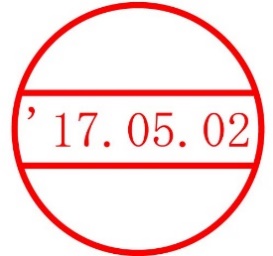 